ГОСУДАРСТВЕННОЕ САНИТАРНО-ЭПИДЕМИОЛОГИЧЕСКОЕ НОРМИРОВАНИЕРОССИЙСКОЙ ФЕДЕРАЦИИУтверждаюРуководитель Федеральной службыпо надзору в сфере защиты правпотребителей и благополучия человека,Главный государственный санитарныйврач Российской ФедерацииА.Ю.ПОПОВА18 мая 2020 г.2.4. ГИГИЕНА ДЕТЕЙ И ПОДРОСТКОВРЕКОМЕНДАЦИИПО ОРГАНИЗАЦИИ ПИТАНИЯ ОБУЧАЮЩИХСЯОБЩЕОБРАЗОВАТЕЛЬНЫХ ОРГАНИЗАЦИЙМЕТОДИЧЕСКИЕ РЕКОМЕНДАЦИИМР 2.4.0179-20Рекомендации по организации питания обучающихся общеобразовательных организаций. МР 2.4.0179-201. Разработаны: Федеральной службы по надзору в сфере защиты прав потребителей и благополучия человека (Брагина И.В., Шевкун И.Г., Яновская Г.В.); ФГБУН "ФИЦ питания и биотехнологии" (Никитюк Д.Б., Батурин А.К., Пырьева Е.А., Гмошинская М.В., Димитриева С.А., Тоболева М.А.); ФБУН "Новосибирский научно-исследовательский институт гигиены" Роспотребнадзора (Новикова И.И., Ерофеев Ю.В., Романенко С.П.); Управление Роспотребнадзора по Брянской области (Самойленко Т.Н); Управление Роспотребнадзора по Ставропольскому краю (Сорокина М.И.); ФБУЗ "Центр гигиены и эпидемиологии в Тульской области" (Денисова О.И.); ФБУЗ "Центр гигиены и эпидемиологии в г. Москве в Юго-Восточном округе г. Москвы" (Молдованов В.В.).2. Утверждены Руководителем Федеральной службы по надзору в сфере защиты прав потребителей и благополучия человека, Главным государственным санитарным врачом Российской Федерации А.Ю. Поповой "18" мая 2020 г.3. Введены впервые.I. Общие положения и область применения1.1. Настоящие методические рекомендации (далее - МР) определяют основные положения по организации здорового питания обучающихся общеобразовательных организаций, в том числе обучающихся 1 - 4 классов.1.2. МР предназначены для юридических лиц и индивидуальных предпринимателей, оказывающих услуги по организации питания в общеобразовательных организациях; для юридических лиц и индивидуальных предпринимателей, поставляющих (реализующих) пищевые продукты и продовольственное сырье в общеобразовательные организации; общеобразовательных организаций, органов управления образованием, органов и учреждений Роспотребнадзора.1.3. МР направлены на организацию здорового питания, в том числе горячего в общеобразовательных организациях, формирование принципов рационального, сбалансированного питания при оказании услуг по организации питания. Реализованы принципы здорового питания, в том числе включающие уменьшение количества потребляемых кондитерских изделий, колбасных изделий, сахара и соли.1.4. В МР предложены варианты базового меню для разработки региональных типовых меню, учитывающих территориальные, национальные и другие особенности питания населения.II. Организация питания обучающихсяв общеобразовательных организациях2.1. Здоровое питание предусматривает первый прием пищи ребенком дома с учетом режима дня и организации образовательного процесса.2.2. Обучающиеся общеобразовательных организаций, в зависимости от режима (смены) обучения обеспечиваются горячим питанием в виде завтрака и (или) обеда. Продолжительность перемены для приема пищи должна составлять не менее 20 минут. Обучающиеся первой смены обеспечиваются завтраком во вторую или третью перемены.2.3. Завтрак должен состоять из горячего блюда и напитка, рекомендуется добавлять ягоды, фрукты и овощи.Завтрак для обучающихся 1 - 4 классов должен содержать 12 - 16 г белка, 12 - 16 г жира и 48 - 60 г углеводов, для обучающихся старших классов - 15 - 20 г белка, 15 - 20 г жира и 60 - 80 г углеводов. Ассортимент продуктов и блюд завтрака должен быть разнообразным и может включать на выбор: крупяные и творожные блюда, мясные или рыбные блюда, молочные продукты (в том числе сыр, сливочное масло), блюда из яиц, овощи (свежие, тушеные, отварные), макаронные изделия и напитки.2.4. Обучающиеся во вторую смену обеспечиваются обедом. Не допускается замена обеда завтраком.Обед должен включать закуску (салат или свежие овощи), горячее первое, второе блюдо и напиток. Обед в зависимости от возраста обучающегося, должен содержать 20 - 25 г белка, 20 - 25 г жира и 80 - 100 г углеводов.Для реализации принципов здорового питания целесообразно дополнение блюд свежими фруктами, ягодами. При этом фрукты должны выдаваться поштучно.2.5. Меню разрабатывается на период не менее двух учебных недель, с учетом требуемых для детей поступления калорийности, белков, жиров, углеводов, витаминов и микроэлементов, необходимых для их нормального роста и развития.Меню обеда должно быть составлено с учетом получаемого школьного завтрака. Если на завтрак выдавалось крупяное блюдо (каша, запеканка, макаронные изделия и пр.), то на обед - мясное или рыбное блюдо с овощным гарниром (картофель отварной, пюре, капуста тушеная, овощное рагу и пр.).Для обеспечения биологической ценности в питании детей рекомендуется использовать:- продукты повышенной пищевой ценности, в т.ч. обогащенные продукты (макро-микронутриентами, витаминами, пищевыми волокнами и биологически активными веществами);- пищевые продукты с ограниченным содержанием жира, сахара и соли.Содержание вносимой в блюдо соли на каждый прием пищи не рекомендуется превышать 1 грамм на человек.При разработке меню рекомендуется руководствоваться следующим: включать блюда, технология приготовления которых обеспечивает сохранение вкусовых качеств, пищевой и биологической ценности продуктов и предусматривает использование щадящих методов кулинарной обработки.Наименования блюд и кулинарных изделий в меню должны соответствовать их наименованиям, указанным в используемых сборниках рецептур.Изготовление готовых блюд осуществляется в соответствии с технологическими картами, в которых указывается рецептура и технология приготовления блюд и кулинарных изделий.В меню не допускается включать повторно одни и те же блюда в течение одного дня и двух последующих дней.При составлении меню (завтраков, обедов, полдников, ужинов) рекомендуется использовать среднесуточные наборы продуктов (приложение 1 к настоящим МР).Меню разрабатывается с учетом сезонности, необходимого количества основных пищевых веществ и требуемой калорийности суточного рациона, дифференцированного по возрастным группам (классам) обучающихся (приложение 2 к настоящим МР). На основе предлагаемых вариантов меню могут быть разработаны другие варианты в зависимости от региональных, национальных и других особенностей при условии соблюдения требований к содержанию и соотношению в рационе питания основных пищевых веществ.Для обучающихся, нуждающихся в лечебном питании, разрабатывается отдельное меню в соответствии с утвержденным набором продуктов для данной патологии.В исключительных случаях (нарушение графика подвоза, отсутствие необходимого запаса продуктов и т.п.) может проводиться замена блюд. Заменяемые продукты (блюда) должны быть аналогичны заменяемому продукту (блюду) по пищевым и биологически активным веществам (приложение 3 к настоящим МР).2.6. Разрабатываемое для обучающихся 1 - 4 классов меню должно отвечать следующим рекомендациям:2.6.1. Энергетическая ценность школьного завтрака должна составлять 400 - 550 ккал (20 - 25% от суточной калорийности), обеда - 600 - 750 ккал (30 - 35%).2.6.2. Для общеобразовательных организаций, расположенных в Арктической зоне, необходимо повышать суточную калорийность пищевого рациона на 10%.2.6.3. Суточный режим питания по отдельным приемам пищи и в зависимости от сменности занятий обучающихся представлен в таблице 1. На домашние завтраки обучающихся в первую смену от суточного потребления в среднем может приходится до 10% энергетической ценности.Таблица 1Режим питания по приемам пищи2.6.4. При составлении меню необходимо соблюдать требования по массе порций (блюд). Рекомендуемая масса блюд (порций) с учетом возраста обучающихся представлена в таблице 2.Таблица 2Рекомендуемая масса порций блюддля обучающихся различного возраста2.7. Информация о питании детей, в том числе меню, доводится до родителей и детей любым доступным способом (размещается в обеденном зале, на доске (стенде) информации, на сайте общеобразовательной организации и т.п.).III. Объемно-планировочные решения и размещение организацийобщественного питания в общеобразовательных организациях3.1. Организациями общественного питания общеобразовательных организаций для обслуживания обучающихся могут быть:- базовые организации школьного питания (комбинаты школьного питания, школьно-базовые столовые и т.п.), которые осуществляют закупки продовольственного сырья, производство кулинарной продукции, снабжение ими столовых общеобразовательных организаций.В базовых организациях питания, столовых общеобразовательных организаций, работающих на продовольственном сырье и (или) полуфабрикатах, должны быть предусмотрены объемно-планировочные решения, набор помещений и оборудование, позволяющие осуществлять приготовление безопасной, с максимальным сохранением пищевой ценности, кулинарной продукции и ее реализацию;- столовые, работающие на продовольственном сырье или на полуфабрикатах, которые производят и (или) реализуют блюда в соответствии с разнообразным по дням недели меню;- столовые-доготовочные, на которых осуществляется приготовление блюд и кулинарных изделий из полуфабрикатов, порционирование и выдача блюд;- буфеты-раздаточные, осуществляющие реализацию готовых блюд, кулинарных, мучных кондитерских и булочных изделий, приготовление горячих напитков.3.2. Питание обучающихся может осуществляться в помещениях, находящихся в основном здании общеобразовательной организации, пристроенных к зданию, или в отдельно стоящем здании. Рекомендуемый набор помещений приведен в приложении 4 к настоящим МР.3.3. При оснащении пищеблоков необходимо учитывать современные тенденции по использованию технологического оборудования. При оснащении пищеблоков необходимым технологическим оборудованием и кухонной посудой (кастрюли с крышками, противни с крышками, гастроемкости с крышками и т.п.) учитываются количество приготавливаемых блюд, их объемы и виды (1-е, 2-е или 3-е блюдо), ассортимент основных блюд (мясо, рыба, птица), мощность технологического оборудования и т.п.Примерный расчет технологического оборудования и кухонной посуды для пищеблоков:- в соответствии с рецептурными сборниками, расчет закладки продуктов первых и третьих блюд проводится на 1000 мл.Например, при организации обедов для обучающихся в количестве 400 человек необходимо приготовить не менее 100 литров 1-го блюда (400 x 250 мл) и 80 литров третьего (400 x 200 мл), следовательно, для первых блюд необходимо иметь не менее 2 кастрюль объемом по 50 л, для третьих - 2 кастрюли объемом по 40 л;- в составе технологического оборудования необходимо предусмотреть наличие не менее 2-х электроплит на 4 конфорки каждая. При наличии электрокотла (объемом не менее 100 л) возможно использование одной электроплиты на 6 конфорок.Объем (выход) готовых гарниров составляет не менее 150 гр, следовательно, для гарниров необходимо наличие не менее 2 кастрюль объемом по 40 л (400 x 150 гр).Объем (выход) основных блюд (из мяса, рыбы, птицы) составляет не менее 80 гр. Для основных блюд необходимо наличие не менее 2 кастрюль объемом 20 л (400 чел. x 80 гр).Для реализации принципов здорового питания, в современных условиях при строительстве, реконструкции, модернизации, капитальных ремонтах пищеблоков, рекомендуется проводить их оснащение пароконвекционными автоматами (пароконвектоматы), в которых возможно одномоментное приготовление основных блюд на всех обучающихся (400 - 450 чел.). Пароконвектоматы обеспечивают гастроемкостями установленных техническим паспортом объемов и конфигураций. Количество пароконвектоматов рассчитывается, исходя из производственной мощности и количества обучающихся.С учетом использования щадящих методов приготовления блюд (парение, тушение, припускание и т.п.) и современных технологий приготовления основных блюд на пищеблоке необходимо наличие электрического духового (или жарочного) шкафа (на 3 или 4 секции), электросковороды.Для раздачи основных блюд, приготовленных и (или) подаваемых с соусами, необходимо наличие на пищеблоке специального кухонного инвентаря (разливочные ложки, соусницы) с мерной меткой установленных объемов (50, 75 мл и т.д.). Для соусов необходимо наличие не менее 3 кастрюль объемом по 10 л. (400 чел. x 75 мл).Для раздачи блюд жидкой (полужидкой) консистенции (первые, третьи блюда, жидкие каши, молочные супы и т.п.) необходимо наличие на пищеблоке специального кухонного инвентаря (ковши) с длиной ручки, позволяющей при приготовлении и раздаче перемешивать весь объем блюда в кастрюле, с мерной меткой установленных объемов (200, 250 мл и т.д.).3.4. Производственные помещения пищеблоков оснащаются достаточным количеством холодильного оборудования для обеспечения условий, сроков хранения и товарного соседства различных видов продуктов и сырья.3.5. Все установленное в производственных помещениях технологическое и холодильное оборудование должно находиться в исправном состоянии.В случае выхода из строя какого-либо технологического оборудования необходимо внести изменения в меню.Ежегодно перед началом нового учебного года проводится технический контроль исправности технологического оборудования.3.6. При доставке готовых блюд и холодных закусок в буфеты-раздаточные должны использоваться изотермические емкости, внутренняя поверхность которых выполнена из материалов, отвечающих требованиям, предъявляемым к материалам, разрешенным для контакта с пищевыми продуктами и поддерживает требуемый температурный режим.3.7. В буфетах-раздаточных должны быть предусмотрены объемно-планировочные решения, набор помещений и оборудование, позволяющие осуществлять реализацию блюд, кулинарных изделий, а также приготовление горячих напитков и отдельных блюд.Буфеты-раздаточные оборудуются минимальным набором помещений и оборудования:- не менее 2-х моечных ванн (или одной 2-х секционной) с обеспечением горячей и холодной воды к ним через смесители с душевыми насадками;- раковина для мытья рук;- два цельнометаллических производственных стола: один - для термоконтейнеров, второй - для нарезки (хлеба, овощей, сыра, масла и т.п.);- холодильник (холодильный шкаф);- стеллаж (шкаф) для хранения чистых: кухонного разделочного инвентаря, ножей, досок, столовой посуды и приборов.Перед входом в комнату для приема пищи или непосредственно в комнате устанавливается не менее 2-х раковин для мытья рук обучающихся.3.8. Порционирование и раздача блюд осуществляется персоналом пищеблока в одноразовых перчатках, кулинарных изделий (выпечка и т.п.) - с использованием специальных щипцов.IV. Обеспечение контроля качестваи организации питания обучающихся4.1. Общеобразовательная организация является ответственным лицом за организацию и качество горячего питания обучающихся.4.2. Независимо от организационных правовых форм, юридические лица и индивидуальные предприниматели, деятельность которых связана с организацией и (или) обеспечением горячего питания обучающихся обеспечивают реализацию мероприятий, направленных на охрану здоровья обучающихся, в том числе:- соблюдение требований качества и безопасности, сроков годности, поступающих на пищеблок продовольственного сырья и пищевых продуктов;- проведение производственного контроля, основанного на принципах ХАССП;- проведение лабораторного контроля качества и безопасности готовой продукции в соответствии с рекомендуемой номенклатурой, объемом и периодичностью проведения лабораторных и инструментальных исследований (приложение 5 к настоящим МР).Лабораторные и инструментальные исследования обеспечивают подтверждение безопасности приготовляемых блюд, их соответствие гигиеническим требованиям, предъявляемых к пищевым продуктам, а также - подтверждение безопасности контактирующих с пищевыми продуктами предметами производственного окружения.4.3. Общеобразовательная организация разъясняет принципы здорового питания и правила личной гигиены обучающимся.4.4. Во время организации внеклассной работы педагогическому коллективу рекомендуется проведение бесед, лекций, викторин, иных форм и методов занятий по гигиеническим навыкам и здоровому питанию, в том числе о значении горячего питания, пищевой и питательной ценности продуктов, культуры питания.4.5. Наглядными формами прививания навыков здорового питания могут быть плакаты, иллюстрированные лозунги в столовой, буфете, в "уголке здоровья" и т.п.4.6. Решение вопросов качественного и здорового питания обучающихся, пропаганда основ здорового питания рекомендуется организовывать во взаимодействии образовательной организации с общешкольным родительским комитетом, общественными организациями.4.7. При подготовке к проведению конкурсных процедур (аукционов) по поставке продуктов и (или) организации питания обучающимся общеобразовательной организацией или лицом, ответственным за проведением данных процедур, определяются виды и количественные объемы необходимых продуктов, а также предъявляются технические характеристики качества каждого наименования продукта (приложение 6 к настоящим МР). Данные характеристики учитываются и при определении прямых поставок продукции (без конкурсных процедур).4.8. При подготовке технического задания на проведение конкурса (аукциона и пр.) на поставку продуктов, необходимо вносить такие характеристики, как калибровка фруктов (определение среднего веса (яблока 100 - 120 гр, мандарин - 60 - 70 гр и др.); кроме того, обязательными условиями является соответствие продуктов (по наименованиям, группам) требованиям технических регламентов.V. Организация мониторинга горячего питания5.1. Мониторинг горячего питания проводится с целью оценки эффективности организации горячего здорового питания обучающихся в общеобразовательных организациях, повышения доступности здорового питания, формирования у обучающихся навыков здорового питания. Мониторинг проводят учредитель общеобразовательной организации, государственные и муниципальные органы управления образованием и орган управления общеобразовательной организацией.5.2. Показателями мониторинга горячего питания являются:- количество обучающихся всего, в т.ч. 1 - 4 классов, 5 - 11 классов;- количество обучающихся в первую смену всего, в т.ч. 1 - 4 классов, 5 - 11 классов;- количество обучающихся во вторую смену всего, в т.ч. 1 - 4 классов, 5 - 11 классов;- тип пищеблока (столовые, работающие на продовольственном сырье, столовые, работающие на полуфабрикатах (доготовочные), буфеты-раздаточные);- количество посадочных мест в обеденном зале;- соответствие меню положениям настоящих рекомендаций;- организация и проведение производственного контроля и лабораторных исследований (испытаний) в соответствии с положениями настоящих рекомендаций;- наличие родительского (общественного контроля) за организацией питания детей;- объем и вид пищевых отходов после приема пищи;- информация по выполнению контрактных обязательств о качестве и безопасности поставляемых пищевых продуктов.- удовлетворенность питанием обучающихся и родителей.5.3. С целью автоматизации процедур сбора и оценки показателей используются программные средства.Приложение 1к МР 2.4.0179-20СРЕДНЕСУТОЧНЫЕ НАБОРЫПИЩЕВЫХ ПРОДУКТОВ, В ТОМ ЧИСЛЕ,ИСПОЛЬЗУЕМЫЕ ДЛЯ ПРИГОТОВЛЕНИЯ БЛЮД И НАПИТКОВ,ДЛЯ ОБУЧАЮЩИХСЯ ОБЩЕОБРАЗОВАТЕЛЬНЫХ ОРГАНИЗАЦИЙ(В НЕТТО Г, МЛ, НА 1 РЕБЕНКА В СУТКИ)--------------------------------<*> Соленые и квашеные овощи - не более 10% от общего количества овощей.<**> В том числе для приготовления блюд и напитков, в случае использования пищевой продукции промышленного выпуска, содержащих сахар, выдача сахара должна быть уменьшена в зависимости от его содержания в используемом готовой пищевой продукции.Примечание: в период проведения спортивных соревнований, сборов (игр), слетов и т.п. нормы питания должны быть увеличены не менее чем на 10%.Приложение 2к МР 2.4.0179-20Вариант 1.Примерное меню завтраков для обучающихся1 - 4-х и 5 - 11-х классовВариант 2.Примерное меню завтраков для обучающихся1 - 4-х и 5 - 11-х классовПримечание:<*> Можно готовить без добавления сахара, при подаче сахар можно подавать порционно (фасованный) или в сахарнице.<**> Отдавать предпочтение хлебу 2 сорта, обогащенным видам, в том числе с пищевыми волокнами.Вариант 1.Примерное меню обедов для обучающихся1 - 4-х и 5 - 11-х классовПримечание:<*> Рекомендуется готовить без добавления сахара, при подаче сахар можно подавать порционно (фасованный).Вариант 2.Примерное меню обедов для обучающихся1 - 4-х и 5 - 11-х классовПримечание:<*> Рекомендуется готовить без добавления сахара, при подаче сахар можно подавать порционно (фасованный).Приложение 3к МР 2.4.0179-20ТАБЛИЦАЗАМЕНЫ ПИЩЕВОЙ ПРОДУКЦИИ В ГРАММАХ (НЕТТО)С УЧЕТОМ ИХ ПИЩЕВОЙ ЦЕННОСТИПриложение 4к МР 2.4.0179-20РЕКОМЕНДУЕМЫЙ МИНИМАЛЬНЫЙ ПЕРЕЧЕНЬОБОРУДОВАНИЯ ПРОИЗВОДСТВЕННЫХ ПОМЕЩЕНИЙ ПИЩЕБЛОКОВОБЩЕОБРАЗОВАТЕЛЬНЫХ ОРГАНИЗАЦИЙПриложение 5к МР 2.4.0179-20РЕКОМЕНДУЕМАЯ НОМЕНКЛАТУРА,ОБЪЕМ И ПЕРИОДИЧНОСТЬ ПРОВЕДЕНИЯ ЛАБОРАТОРНЫХИ ИНСТРУМЕНТАЛЬНЫХ ИССЛЕДОВАНИЙ В ОРГАНИЗАЦИЯХ ПИТАНИЯОБЩЕОБРАЗОВАТЕЛЬНЫХ ОРГАНИЗАЦИЙПриложение 6к МР 2.4.0179-20СПРАВОЧНАЯ ИНФОРМАЦИЯО ПИЩЕВЫХ ПРОДУКТАХ ДЛЯ ФОРМИРОВАНИЯ КОНКУРСНОЙ ДОКУМЕНТАЦИИПримечание:<*> По ГОСТ или по ТУ изготовителя с показателями не ниже ГОСТ.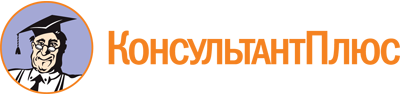 "МР 2.4.0179-20. 2.4. Гигиена детей и подростков. Рекомендации по организации питания обучающихся общеобразовательных организаций. Методические рекомендации"
(утв. Главным государственным санитарным врачом РФ 18.05.2020)Документ предоставлен КонсультантПлюс

www.consultant.ru

Дата сохранения: 05.02.2021
 1 смена1 смена1 смена2 смена2 смена2 сменаПрием пищиЧасы приема% к суточной калорийностиПрием пищиЧасы приема% к суточной калорийностиЗавтрак9.30 - 11.0020 - 25Завтрак7.30 - 8.3020 - 25Обед13.30 - 14.3035Обед12.30 - 13.3030 - 35Полдник15.30 - 16.3010 - 15Полдник15.30 - 16.3010 - 15Ужин18.30 - 19.3020 - 25Ужин18.30 - 19.3020 - 25Название блюдМасса порций (в граммах, мл) для обучающихся двух возрастных группМасса порций (в граммах, мл) для обучающихся двух возрастных группНазвание блюдс 7 до 11 летс 12 лет и старшеКаша, овощное, яичное, творожное, мясное блюдо150 - 200200 - 250Напитки (чай, какао, сок, компот молоко, кефир и др.)200200Закуски (салат, овощи в нарезке и т.п.)60 - 10060 - 150Суп200 - 250250 - 300Мясо, котлета80 - 120100 - 120Гарнир150 - 200180 - 230Фрукты (поштучно)100 - 120100 - 120NНаименование пищевой продукции или группы пищевой продукцииИтого за суткиИтого за суткиNНаименование пищевой продукции или группы пищевой продукции7 - 11 лет12 лет и старше1Хлеб ржаной801202Хлеб пшеничный1502003Мука пшеничная15204Крупы, бобовые45505Макаронные изделия15206Картофель1871877Овощи (свежие, мороженые, консервированные), включая соленые и квашеные <*>, в т.ч. томат-пюре, зелень, г2803208Фрукты свежие1851859Сухофрукты152010Соки плодоовощные, напитки витаминизированные, в т.ч. инстантные20020011Мясо 1-й категории707812Субпродукты (печень, язык, сердце)152013Птица (цыплята-бройлеры потрошеные - 1 кат)355314Рыба (филе), в т.ч. филе слабо или малосоленое587715Молоко 2,5%; 3,5%30030016Кисломолочная пищевая продукция15018017Творог (не более 9% м.д.ж.)506018Сыр101219Сметана (не более 15% м.д.ж.)101020Масло сливочное303521Масло растительное151822Яйцо, шт.1123Сахар <**>303524Кондитерские изделия101525Чай0,40,426Какао-порошок1,21,227Кофейный напиток2228Дрожжи хлебопекарные1229Крахмал3430Соль пищевая поваренная йодированная3531Специи22Название блюда1 - 4 классы5 - 11 классыНазвание блюдаВыход (вес) порции(мл или гр)Выход (вес) порции(мл или гр)1 НЕДЕЛЯПонедельникКаша гречневая молочная200220Чай <*>200200Хлеб <**>3030Масло сливочное1010Сыр (Российский и др.)1515Итого455475ВторникОмлет натуральный140160Зеленый горошек отварной консервированный2530Кофейный напиток200200Хлеб <**>3030Масло сливочное1010Итого405430СредаРыба припущенная80100Картофельное пюре150180Чай с лимоном <*>200/7200/7Хлеб <**>3030Масло сливочное1010Итого477527ЧетвергЗапеканка творожно-морковная со сметанным соусом200/15220/20Какао с молоком200200Хлеб <**>3030Масло сливочное1010Итого455480ПятницаМакаронные изделия с тертым сыром180200Чай <*>200200Хлеб <**>3030Масло сливочное1010Итого4204402 НЕДЕЛЯПонедельникКаша пшенная молочная200220Чай фруктовый <*>200200Хлеб <**>3030Масло сливочное1010Сыр (Российский и др.)1515Итого455475ВторникЗапеканка рисовая со сметанным соусом200/15220/20Какао с молоком200200Хлеб <**>3030Масло сливочное1010Итого455480СредаКаша овсяная молочная200220Чай <*>200200Хлеб <**>3030Масло сливочное1010Сыр (Российский и др.)1515Итого455475ЧетвергПудинг творожный с изюмом200220Подлива фруктовая1520Кофейный напиток200200Хлеб <**>3030Масло сливочное1010Итого455480ПятницаБиточки (мясо или птица)80100Макаронные изделия150180Чай с лимоном <*>200/7200/7Хлеб <**>3030Масло сливочное1010Итого477527Название блюда1 - 4 классы5 - 11 классыНазвание блюдаВыход (вес) порции(мл или гр)Выход (вес) порции(мл или гр)1 НЕДЕЛЯПонедельникСуп молочный с макаронными изделиями200220Чай <*>200200Сыр (Российский и др.)1515Масло сливочное1010Хлеб <**>3030Итого455475ВторникОмлет натуральный140160Морковь тертая с р/м6080Кофейный напиток200200Хлеб <**>3030Масло сливочное1010Сыр (Российский и др.)1515Итого430495СредаЗапеканка рисовая200220Кисель из ягод (замороженных или свежих)200200Йогурт порционный125125Хлеб <**>3030Итого555575ЧетвергСырники творожно-морковные с соусом молочным200/15220/20Какао с молоком200200Хлеб <**>3030Масло сливочное1010Итого455480ПятницаТефтели рыбные80100Картофельное пюре150180Компот из сухофруктов200200Хлеб <**>3030Итого4605102 НЕДЕЛЯПонедельникКаша манная молочная200220Сыр (Российский и др.)1515Чай с лимоном <*>200/7200/7Хлеб <**>3030Масло сливочное1010Итого462482ВторникБиточки (мясо или птица)80100Макаронные изделия отварные150180Какао с молоком200200Хлеб <**>3030Масло сливочное1010Итого470520СредаКукуруза консервированная отварная2530Омлет натуральный140160Кофейный напиток200200Хлеб <**>3030Сыр (Российский и др.)1515Итого410435ЧетвергКаша вязкая молочная из пшеничной крупы200220Чай <*>200200Хлеб <**>3030Масло сливочное1010Сыр (Российский и др.)1515Итого455475ПятницаТефтели (мясо или птица)80100Каша гречневая рассыпчатая150180Овощи свежие в нарезке6080Сок фруктовый200200Хлеб <**>3030Итого520590Название блюда1 - 4 классы5 - 11 классыНазвание блюдаВыход (вес) порции(мл или гр)Выход (вес) порции(мл или гр)1 НЕДЕЛЯПонедельникСалат зеленый с помидорами с р/м6060Суп гороховый250250Биточки (мясо, птица)80100Овощное рагу150180Компот из сухофруктов200200Хлеб пшеничный2020Хлеб ржаной (ржано-пшеничный)3030Итого790840ВторникОгурцы свежие (или соленые) в нарезке6060Борщ со сметаной250/10250/10Рыба припущенная80100Картофель отварной (запеченный)150180Кисель из ягод (замороженных или свежих)200200Хлеб пшеничный2020Хлеб ржаной (ржано-пшеничный)3030Итого800850СредаСалат из свежих овощей с р/м6060Суп рисовый с картофелем250250Бефстроганов80100Макаронные изделия отварные150180Компот из плодов сухих (шиповник) <*>200200Хлеб пшеничный2020Хлеб ржаной (ржано-пшеничный)3030Итого790840ЧетвергПомидор свежий (или соленый) в нарезке6060Щи из свежей капусты250250Плов из птицы200250Компот из свежих яблок200200Хлеб пшеничный2020Хлеб ржаной (ржано-пшеничный)3030Итого760810ПятницаСалат из моркови с яблоком с р/м6060Суп с макаронными изделиями250250Печень по-строгановски80100Картофельное пюре150180Кисель из ягод (замороженных или свежих)200200Хлеб пшеничный2020Хлеб ржаной3030Итого7908402 НЕДЕЛЯПонедельникОвощи свежие (или соленые) в нарезке6060Суп овощной со сметаной250/10250/10Тефтели (мясные)80100Рис припущенный150180Компот из свежих яблок200200Хлеб пшеничный2020Хлеб ржаной3030Итого800850ВторникСалат зеленый с огурцом с р/м6060Рассольник по-ленинградски250250Рыба, запеченная с картофелем по-русски200250Сок фруктовый (овощной)200200Хлеб пшеничный2020Хлеб ржаной3030Итого760810СредаСалат витаминный с р/м6060Суп картофельный с рисовой крупой250250Котлеты (мясо или птица)80100Макаронные изделия150180Компот из сухофруктов200200Хлеб пшеничный2020Хлеб ржаной3030Итого790840ЧетвергПомидор свежий (или соленый) в нарезке6060Борщ со сметаной250/10250/10Жаркое по-домашнему200250Кисель из ягод (замороженных или свежих)200200Хлеб пшеничный2020Хлеб ржаной3030Итого770820ПятницаСалат из моркови с яблоками с р/м6060Суп рыбный250250Котлета рубленая (мясо или птица), запеченная с соусом молочным100120Каша гречневая рассыпчатая150180Компот из плодов сухих (шиповник) <*>200200Хлеб пшеничный2020Хлеб ржаной3030Итого810860Название блюда1 - 4 классы5 - 11 классыНазвание блюдаВыход (вес) порции(мл или гр)Выход (вес) порции(мл или гр)1 НЕДЕЛЯПонедельник <**>Салат из свеклы с р/м6060Суп крестьянский с крупой250250Бефстроганов80100Капуста тушеная150180Компот из сухофруктов200200Хлеб пшеничный2020Хлеб ржаной (ржано-пшеничный)3030Итого790840ВторникИкра кабачковая6060Щи из свежей (или квашеной) капусты с картофелем250250Рыба припущенная80100Картофельное пюре150180Кисель из ягод (замороженных или свежих)200200Хлеб пшеничный2020Хлеб ржаной (ржано-пшеничный)3030Итого790840СредаКапуста квашеная6060Суп картофельный с макаронными изделиями250250Тефтели (мясо, птица)80100Каша гречневая рассыпчатая150180Компот из плодов сухих (шиповник) <*>200200Хлеб пшеничный2020Хлеб ржаной (ржано-пшеничный)3030Итого790840ЧетвергСалат из моркови с р/м6060Борщ с картофелем и фасолью250250Плов из мяса (птицы)200250Напиток клюквенный200200Хлеб пшеничный2020Хлеб ржаной (ржано-пшеничный)3030Итого760810ПятницаОгурец соленый6060Суп овощной с мясными фрикадельками250/20250/20Котлета рыбная80100Картофель отварной150180Кисель из ягод (замороженных или свежих)200200Хлеб пшеничный2020Хлеб ржаной (ржано-пшеничный)3030Итого8108602 НЕДЕЛЯПонедельникОвощи свежие (или соленые) в нарезке (огурцы)6060Борщ со сметаной250/10250/10Тефтели (мясные)80100Вермишель отварная150180Компот из ягод (замороженных или свежих)200200Хлеб пшеничный2020Хлеб ржаной3030Итого800850ВторникСалат из свеклы с р/м6060Суп рыбный250250Куры тушеные80100Рис припущенный150180Компот из плодов сухих (изюм) <*>200200Хлеб пшеничный2020Хлеб ржаной (ржано-пшеничный)3030Итого790840СредаСалат картофельный с зеленым горошком с р/м6060Суп овощной250250Жаркое по-домашнему200250Компот из сухофруктов200200Хлеб пшеничный2020Хлеб ржаной (ржано-пшеничный)3030Итого760810ЧетвергВинегрет с р/м6060Рассольник по-ленинградски250250Рыба тушеная в томате с овощами200250Кисель из ягод (замороженных или свежих)200200Хлеб пшеничный2020Хлеб ржаной (ржано-пшеничный)3030Итого760810ПятницаОвощи в нарезке - огурец свежий6060Борщ со сметаной250/10250/10Биточки (мясо или птица)80100Каша рисовая150180Напиток клюквенный200200Хлеб пшеничный2020Хлеб ржаной (ржано-пшеничный)3030Итого800850Вид пищевой продукцииМасса, гВид пищевой продукции-заменительМасса, гМясо говядины100Мясо кролика96Мясо говядины100Печень говяжья116Мясо говядины100Мясо птицы97Мясо говядины100Рыба (филе)120Мясо говядины100Творог 9%120Мясо говядины100Баранина II кат.97Мясо говядины100Конина I кат.104Мясо говядины100Мясо лося (промышленного производства)95Мясо говядины100Оленина (промышленного производства)104Мясо говядины100Консервы мясные120Молоко питьевое 3,2% м.д.ж.100Творог 9%20Молоко питьевое 3,2% м.д.ж.100Мясо (говядина I кат.)15Молоко питьевое 3,2% м.д.ж.100Мясо (говядина II кат.)15Молоко питьевое 3,2% м.д.ж.100Рыба (филе)20Молоко питьевое 3,2% м.д.ж.100Сыр10Молоко питьевое 3,2% м.д.ж.100Яйцо куриное20Творог 9%100Мясо говядина90Творог 9%100Рыба (филе)100Яйцо куриное (1 шт.)40Творог 9%30Яйцо куриное (1 шт.)40Мясо (говядина)30Яйцо куриное (1 шт.)40Рыба (филе)35Яйцо куриное (1 шт.)40Молоко цельное200Яйцо куриное (1 шт.)40Сыр20Рыба (филе)100Мясо (говядина)85Рыба (филе)100Творог 9%100Картофель100Капуста белокочанная370Картофель100Капуста цветная80Картофель100Морковь240Картофель100Свекла190Картофель100Бобы (фасоль), в том числе консервированные33Картофель100Горошек зеленый40Картофель100Горошек зеленый консервированный64Картофель100Кабачки300Фрукты свежие100Фрукты консервированные200Фрукты свежие100Соки фруктовые200Фрукты свежие100Соки фруктово-ягодные200Фрукты свежие100Сухофрукты:Фрукты свежие100Яблоки15Фрукты свежие100Чернослив15Фрукты свежие100Курага15Фрукты свежие100Изюм20Наименование производственного помещенияОборудованиеСкладыСтеллажи, подтоварники, среднетемпературные и низко-температурные холодильные шкафы (при необходимости), психрометрОвощной цех (первичной обработки овощей)Производственные столы (не менее двух), картофелеочистительная и овощерезательная машины, моечные ванны (не менее двух), раковина для мытья рукОвощной цех (вторичной обработки овощей)Производственные столы (не менее двух), моечная ванна (не менее двух), универсальный механический привод или (и) овощерезательная машина, холодильник, раковина для мытья рукХолодный цехПроизводственные столы (не менее двух), контрольные весы, среднетемпературные холодильные шкафы (в количестве, обеспечивающем возможность соблюдения "товарного соседства" и хранения необходимого объема пищевых продуктов), универсальный механический привод или (и) овощерезательная машина, бактерицидная установка для обеззараживания воздуха, моечная ванна для повторной обработки овощей, не подлежащих термической обработке, зелени и фруктов, контрольные весы, раковина для мытья рукМясо-рыбный цехПроизводственные столы (для разделки мяса, рыбы и птицы) - не менее трех, контрольные весы, среднетемпературные и, при необходимости, низкотемпературные холодильные шкафы (в количестве, обеспечивающем возможность соблюдения "товарного соседства" и хранения необходимого объема пищевых продуктов), электромясорубка, моечные ванны (не менее двух), раковина для мытья рук. В базовых предприятиях питания предусматривается наличие фаршемешалки и котлетоформовочного автоматаПомещение для обработки яицПроизводственный стол, три моечных ванны (емкости), емкость для обработанного яйца, раковина для мытья рукМучной цехПроизводственные столы (не менее двух), тестомесильная машина, контрольные весы, пекарский шкаф, стеллажи, моечная ванна, раковина для мытья рук. В данном производственном помещении должны быть обеспечены условия для просеивания мукиДоготовочный цехПроизводственные столы (не менее трех), контрольные весы, среднетемпературные и низкотемпературные холодильные шкафы (в количестве, обеспечивающем возможность соблюдения "товарного соседства" и хранения необходимого объема полуфабрикатов), овощерезка, моечные ванны (не менее трех), раковина для мытья рук, настенные часыПомещение для нарезки хлебаПроизводственный стол, хлеборезательная машина, шкаф для хранения хлеба, раковина для мытья рукГорячий цехПроизводственные столы (не менее двух: для сырой и готовой продукции), электрическая плита, электрическая сковорода, духовой (жарочный) шкаф или пароконвектомат, электропривод для готовой продукции, электрокотел, контрольные весы, раковина для мытья рук, настенные часыРаздаточная зонаМармиты для первых, вторых и третьих блюд и холодильным прилавком (витриной, секцией)Моечная для мытья столовой посудыПроизводственный стол, посудомоечная машина, трехсекционная ванна для мытья столовой посуды, двухсекционная ванна - для стеклянной посуды и столовых приборов, стеллаж (шкаф), раковина для мытья рукМоечная кухонной посудыПроизводственный стол, две моечные ванны, стеллаж, раковина для мытья рукМоечная тарыДвухсекционная моечная ваннаПроизводственное помещение буфета-раздаточнойПроизводственные столы (не менее двух), электроплита, холодильные шкафы (не менее двух), раздаточную, оборудованную мармитами; посудомоечную, раковина для мытья рукПосудомоечная буфета-раздаточнойТрехсекционная ванна для мытья столовой посуды, двухсекционная ванна - для стеклянной посуды и столовых приборов, стеллаж (шкаф), раковина для мытья рукКомната приема пищиПроизводственный стол, электроплита, холодильник, шкаф, моечная ванна, раковина для мытья рукВид исследованийОбъект исследования (обследования)Количество, не менееКратность, не режеМикробиологические исследования проб готовых блюд на соответствие требованиям санитарного законодательстваСалаты, сладкие блюда, напитки, вторые блюда, гарниры, соусы, творожные, яичные, овощные блюда2 - 3 блюда исследуемого приема пищи2 раза в годКалорийность, выход блюд и соответствие химического состава блюд рецептуреРацион питания11 раз в годКонтроль проводимой витаминизации блюдТретьи блюда1 блюдо2 раза в годМикробиологические исследования смывов на наличие санитарно-показательной микрофлоры (БГКП)Объекты производственного окружения, руки и спецодежда персонала5 - 10 смывов1 раз в годМикробиологические исследования смывов на наличие возбудителей иерсиниозовОборудование, инвентарь в овощехранилищах и складах хранения овощей, цехе обработки овощей5 - 10 смывов1 раз в годИсследования смывов на наличие яиц гельминтовОборудование, инвентарь, тара, руки, спецодежда персонала, сырые пищевые продукты (рыба, мясо, зелень)5 смывов1 раз в годИсследования питьевой воды на соответствие требованиям санитарных норм, правил и гигиенических нормативов по химическим и микробиологическим показателямПитьевая вода из разводящей сети помещений: моечных столовой и кухонной посуды; цехах: овощном, холодном, горячем, доготовочном (выборочно)2 пробы1 раз в годN п/пНаименование пищевой продукцииХарактеристики пищевой продукции(соответствие требованиям <*>)1.абрикосы свежиеГОСТ 32787/20142.абрикосы сушеные без косточки (курага)ГОСТ 32896-20143.апельсины свежиеГОСТ 34307/20174.баклажаны свежиеГОСТ 31821-20125.бананы свежиеГОСТ Р 51603-20006.брусника быстрозамороженнаяГОСТ 33823-20167.вареньеГОСТ 34113-20178.виноград сушеныйГОСТ 6882-88.9.вишня быстрозамороженнаяГОСТ 33823-201610.горох шлифованный: целый или колотыйГОСТ 6201-68с 01.11.2020 ГОСТ 28674-201911.горошек зеленый быстрозамороженныйГОСТ Р 54683-201112.горошек зеленый консервированныйГОСТ 34112-201713.груши свежиеГОСТ 33499/201514.джемГОСТ 31712-201215.зелень свежая (лук, укроп)ГОСТ 34214-2017, ГОСТ 32856-201416.йогурт или биойогуртГОСТ 31981/201317.кабачки (цукини) быстрозамороженныеГОСТ Р 54683-201118.кабачки свежиеГОСТ 31822-201219.какао-напиток витаминизированный быстрорастворимыйГОСТ 108-201420.капуста белокочанная свежая раннеспелая, среднеспелая, среднепоздняя и позднеспелаяГОСТ Р 51809-200121.капуста брокколи быстрозамороженнаяГОСТ Р 54683-201122.капуста брюссельская быстрозамороженнаяГОСТ Р 54683-201123.капуста квашенаяГОСТ 34220-201724.капуста китайская (пекинская) свежаяГОСТ 34323-201725.капуста свежая очищенная в вакуумной упаковке (белокочанная или краснокочанная)ТУ изготовителя26.капуста цветная быстрозамороженнаяГОСТ Р 54683-201127.капуста цветная свежаяГОСТ 33952-2016.28.картофель продовольственный свежийГОСТ 7176-201729.картофель свежий очищенный в вакуумной упаковкеТУ изготовителя30.киви свежиеГОСТ 31823/201231.кисельГОСТ 18488-200032.кислота лимоннаяГОСТ 908-200433.клубника быстрозамороженнаяГОСТ 33823-201634.клюква быстрозамороженнаяГОСТ 33823-201635.икра овощная из кабачковГОСТ 2654-201736.консервы рыбныеГОСТ 7452-2014, ГОСТ 32156-201337.крахмал картофельныйГОСТ Р 53876-201038.крупа гречневая ядрицаГОСТ Р 55290-201239.крупа кукурузная шлифованнаяГОСТ 6002-6940.крупа овсянаяГОСТ 3034-7541.крупа пшеничнаяГОСТ 276-6042.крупа пшено шлифованноеГОСТ 572-201643.крупа рис шлифованный)ГОСТ 6292-9344.крупа ячменная перловаяГОСТ 5784-6045.кукуруза сахарная в зернах, консервированнаяГОСТ 34114-201746.лавровый листГОСТ 17594-8147.лимоны свежиеГОСТ 34307/201748.лук репчатый свежийГОСТ 34306-201749.лук репчатый свежий очищенный в вакуумной упаковкеТУ изготовителя50.мак пищевойГОСТ Р 52533-200651.макаронные изделия группы А (вермишель, лапша) яичныеГОСТ 31743-201752.малина быстрозамороженнаяГОСТ 33823-201653.мандарины свежие (не ниже 1 сорта)ГОСТ 34307/201754.масло подсолнечноеГОСТ 1129-201355.масло сладко-сливочное несоленоеГОСТ 32261-201356.мед натуральныйГОСТ 19792-201757.молоко питьевоеГОСТ 32252-2013 ГОСТ 31450-201358.молоко цельное сгущенное с сахаромГОСТ 31688-201259.молоко стерилизованное концентрированноеГОСТ 3254/201760.морковь столовая свежаяГОСТ 32284-201361.мука пшеничная хлебопекарнаяГОСТ 26574-201762.мясо, замороженное в блоках - говядина, для детского питанияГОСТ 31799-201263.мясо индейки охлажденное, замороженноеГОСТ Р 52820-200764.натрий двууглекислый (сода пищевая)ГОСТ 2156-7665.нектарины свежиеГОСТ 34340/201766.нектары фруктовые и фруктово-овощныеГОСТ 32104-201367.огурцы консервированные без добавления уксусаТУ производителя68.огурцы свежиеГОСТ 33932-201669.огурцы соленые стерилизованные (консервированные без добавления уксуса)ГОСТ 34220-201770.перец сладкий свежийГОСТ 34325-201771.плоды шиповника сушеныеГОСТ 1994-9372.повидлоГОСТ 32099-201373.полуфабрикаты мясные крупнокусковые бескостныеГОСТ Р 54754-201174.полуфабрикаты натуральные кусковые (мясокостные и бескостные) из мяса индейки охлажденные, замороженныеГОСТ 31465-201275.полуфабрикаты натуральные кусковые (мясокостные и бескостные) из мяса кур и мяса цыплят-бройлеров охлажденныеГОСТ 31465-201276.редис свежийГОСТ 34216-201777.рыба мороженая (треска, пикша, сайра, минтай, хек, окунь морской, судак, кефаль, горбуша, кета, нерка, семга, форель)ГОСТ 32366-201378.салат свежий (листовой, кочанный)ГОСТ 33985-201679.сахар-песок или сахар белый кристаллическийГОСТ 33222-201580.сахар-песок или сахар белый кристаллический порционныйГОСТ 33222-201581.свекла свежая очищенная в вакуумной упаковкеТУ изготовителя82.свекла столовая свежаяГОСТ 32285-201383.сиропы на плодово-ягодном, плодовом или ягодном сырье (без консервантов) в ассортиментеГОСТ 28499-201484.слива свежаяГОСТ 32286/201385.сметанаГОСТ 31452-201286.смородина черная быстрозамороженнаяГОСТ 33823-201687.соль поваренная пищевая выварочная йодированнаяГОСТ Р 51574-201888.субпродукты - печеньГОСТ 31799-201289.сухари панировочные из хлебных сухарей высшего сортаГОСТ 28402-8990.сыры полутвердыеГОСТ 32260-201391.творог (не выше 9% жирности)ГОСТ 31453-201392.томатная паста или томатное пюре без солиГОСТ 3343-201793.томаты свежиеГОСТ 34298-201794.тушки цыплят-бройлеров потрошенные охлажденные, замороженныеГОСТ Р 52306-200595.фасоль продовольственная белая или краснаяГОСТ 7758-7596.фруктовая смесь быстрозамороженнаяГОСТ 33823-201697.фрукты косточковые сушеные (чернослив)ГОСТ 32896-201498.хлеб белый из пшеничной мукиГОСТ 26987-86, ГОСТ 31752-2012.99.хлеб из смеси муки ржаной хлебопекарной обдирной и пшеничной хлебопекарнойГОСТ 31752-2012, ГОСТ 31807-2018, ГОСТ 26983-2015100.хлеб зерновойГОСТ 25832-89101.хлеб из муки пшеничной хлебопекарной, обогащенный витаминами и минераламиТУ изготовителя102.хлопья овсяные (вид геркулес, экстра.)ГОСТ 21149-93103.чай черный байховый в ассортиментеГОСТ Р 32573-2013104.черешня свежаяГОСТ 33801/2016105.яблоки свежиеГОСТ 34314/2017106.ядро ореха грецкогоГОСТ 16833-2014107.яйца куриные столовыеГОСТ 31654-2012108.крупа маннаяГОСТ 7022-97с 01.11.2020 ГОСТ 7022-2019